報道関係 各位平成３０年度長崎県高等学校文化連盟　○○○○○○○開催についてお知らせ平成３０年　　月　　日長崎県高等学校文化連盟　　平素より本連盟の運営につきましては，ご理解・ご協力を賜り厚くお礼申しあげます。　　このたび、標記大会を下記のとおり開催いたします。　　つきましては、大会の告知および取材と報道について格別のご配慮を賜りますようお願い　申し上げます。　　　　　記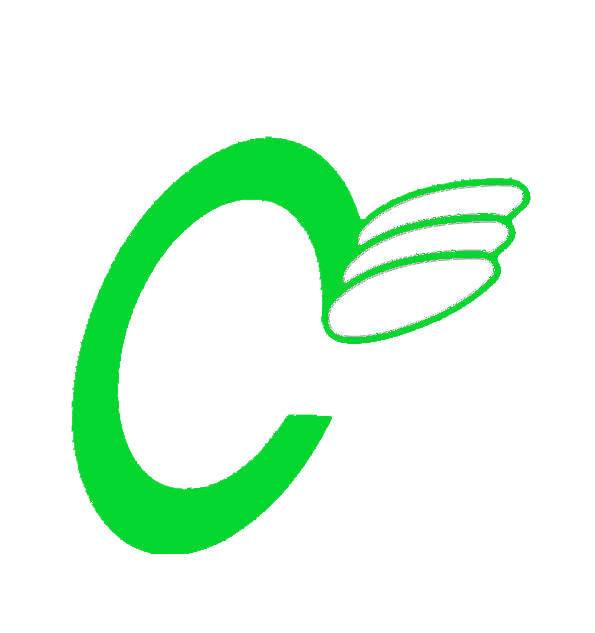 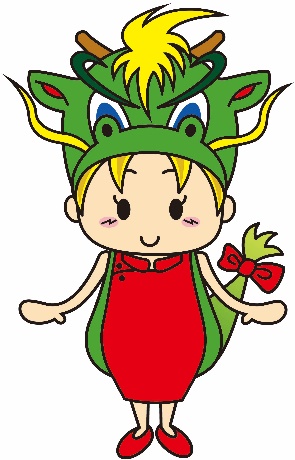 大 会 名  日程・時間　 会　 　場参加校･参加生徒数大会の内容・　特に取材していただきたい所（なお本大会は、県北・県央・県南地区から選抜された高校生の若さと情熱にあふれた作品が多数出品展示されます。今年度の特徴は、・・・・・・・・・・・・。本展覧会が広く周知され、多くの皆様にご観覧いただければ幸甚に存じます。）　　※（　　）内は例文です。【問い合わせ】　長崎県高等学校文化連盟○○専門部　（○○○○高等学校内）　　専門委員長○○○○　（０９０- 　　- 　　）　TEL・FAX　095 –     –        　E-mail　　           @             